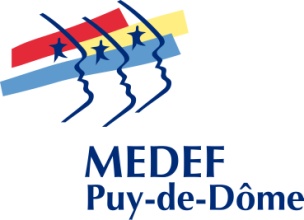 ASSEMBLEE GENERALE ANNUELLEJEUDI 17 SEPTEMBRE 2020POUVOIRNOM/PRENOM: 	ENTREPRISE : 	ouBRANCHE PROFESSIONNELLE : 	Ne pouvant être présent(e) lors de l’Assemblée Générale Annuelle du MEDEF Puy-de-Dôme qui se tiendra le jeudi 17 septembre 2020, donne pouvoir à :M.	ou à défaut à M.	pour me représenter et prendre part aux votes éventuels en mon nom.SignatureA faire précéder de la formule « bon pour pouvoir »Cette Assemblée Générale bénéficie du soutien financierde la Banque Populaire Auvergne-Rhône-Alpes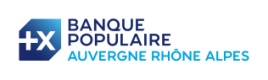 La Pardieu – 14, rue Louis Rosier -  63000 Clermont-Ferrand – Tél 04 73 34 85 96 – Fax 04 73 34 07 01E.mail : MEDEF63@wanadoo.fr